Note by the TSB:The report of Study Group 12 to the WTSA-20 is presented in the following documents:Part I:	Document 11 – GeneralPart II:	Document 12 – Questions proposed for study during the study period 2022-2024CONTENTS1	Introduction1.1	Responsibilities of Study Group 12Study Group 12 was entrusted by the World Telecommunications Standardization Assembly (Dubai, 2012) with the study of 19 Questions in the area of performance, quality of service (QoS) and quality of experience (QoE).1.2	Management team and meetings held by Study Group 12Study Group 12 met 11 times in Plenary and 2 times in Working Parties in the course of the study period (see Table 1) under the chairmanship of Mr Kwame BAAH-ACHEAMFUOR (Ghana) assisted by Vice-Chairmen Mr Zeid ALKADI (Jordan), Mr Sergio Daniel D'UVA (Argentina), Mr Seyni Malan FATY (Senegal), Ms Rachel HUANG (China), Mr Seong-Ho JEONG (Korea (Rep. of)), Mr Hassan Mukhtar Hassan MOHAMED (Sudan), Mr Al MORTON (United States), Mr Edoyemi OGOH (Nigeria), Mr Mehmet ÖZDEM (Turkey), Mr Tiago Sousa PRADO (Brazil), Mr Aymen SALAH (Tunisia), and Ms Yvonne UMUTONI (Rwanda).In addition, many Rapporteurs’ meetings (including e-meetings) took place during the study period in different locations, see Table 1-bis. (NOTE: this table does not list weekly Q14/12 calls)TABLE 1
Meetings of Study Group 12 and its Working PartiesTABLE 1-bis
Rapporteur meetings organized under Study Group 12 during the study period2	Organization of work2.1	Organization of studies and allocation of work2.1.1	At its first meeting of the study period, Study Group 12 decided to establish 3 Working Parties. 2.1.2	Table 2 shows the number and title of each Working Party, together with the number of Questions assigned to it and the name of its Chairman.2.1.3	Table 3 lists other groups under responsibility of Study Group 12 during the study period.–	ITU-T SG12 Regional Group on QoS for the Africa Region (SG12RG-AFR)–	Quality of Service Development Group (QSDG)TABLE 2
Organization of Study Group 12TABLE 3
Other groups (if any)2.2	Questions and Rapporteurs2.2.1	WTSA-16 assigned to Study Group 12 the 19 Questions listed in Table 4.2.2.2	The Questions listed in Table 5 have been adopted during this period.2.2.3	The Questions listed in Table 6 have been deleted during this period.TABLE 4
Study Group 12 – Questions assigned by WTSA-16 and RapporteursTABLE 5
Study Group 12 – New Questions adopted and RapporteursTABLE 6
Study Group 12 – Questions deleted3	Results of the work accomplished during the 2017-2020 study period3.1	GeneralDuring the study period, Study Group 12 examined 605 contributions and generated a large number of TDs and liaison statements. It also:–	drew up 44 new ITU-T Recommendations;–	amended/revised 56 existing Recommendations, and issued 10 Corrigenda;–	developed 10 Supplements and 2 Implementers’ Guides; –	produced 1 Technical Paper and 2 Technical Reports;3.2	Highlights of achievementsThe main results achieved on the various Questions assigned to Study Group 12 are briefly summarized below. Formal replies to the Questions are given in a synoptic table in Annex 1 of this report.Study Group 12 is looking back at a long, busy and successful study period. It held 11 plenary meetings, 5 of which were held exclusively online, attended by more than 1050 participants. During the study period, 94 countries were represented in Study Group 12 meetings (including delegates from 28 least developed countries). On average, delegates from 45 countries were represented in the study group meetings. The wide geographical representation was in part due to activities aimed at meeting the mandate of WTSA-16 Resolution 95 on “ITU-T initiatives to raise awareness on best practices and policies related to service quality”, described below in more detail.Typically, Member States and industry were represented in similar numbers, roughly 10 per cent of delegates represented universities and academic institutions. Study Group 12 started the study period with 9 Associates, and, following extensive outreach and engagement and despite the negative economic impact of the COVID-19 crisis, ends it with 21 Associates (more than double) representing organizations across the performance measurement, QoS and QoE assessment ecosystem, including several SMEs.Study Group 12 made extensive use of the remote meeting facilities in more than 200 interim activities including rapporteur group meetings, editing and project calls to advance the work in-between plenary meetings.a) WTSA-16 Resolution 95 - best practices and policies related to service qualityIn response to WTSA-16 Resolution 95 on “ITU-T initiatives to raise awareness on best practices and policies related to service quality”, Study Group 12 carried out various activities across the study period to implement the Resolution. The Resolution calls for further studies related to quality regulatory approaches to be conducted, as well as for capacity building initiatives to be undertaken by ITU-T in close collaboration with ITU-D. In addressing this Resolution, Study Group 12 issued a questionnaire to ITU Member States with an objective of obtaining a better understanding of the maturity level of service quality regulatory frameworks in ITU Member States and assist countries in deploying their quality regulatory framework. Findings obtained from the analysis of the questionnaire’s responses informed work in Study Group 12 on service quality regulatory frameworks during the study period and serves as a benchmark for countries interested in establishing or reviewing their QoS and QoE regulatory framework.The activities of the Quality of Service Development Group (QSDG) also contributed to meeting the objectives of WTSA Resolution 95 by serving as a global platform stimulating discussions on the technical and regulatory aspects related to the improvement of performance. In the study period, it held 3 meetings (South Africa, Turkey and Singapore) preceded by thematic workshops and a series of thematic webinars/virtual workshops – three weekly webinars, late August to early September 2020, virtual workshop geared towards the interests of national regulatory authorities in Spanish-speaking countries in Latin America from 2 to 4 June 2021 and a virtual workshop from 8 to 9 September 2021.There was enhanced participation of regulators, operators and suppliers in the international debate on service quality throughout the study period, facilitated by the various outreach activities (including the 13 workshops and webinars/virtual workshops) and regular publication of Study Group 12’s standardization work and activities in the study period.The enhanced participation of regulators in Study Group 12 led to the development of new standards offering guidance to regulators in their QoS activities, including:–          Recommendation ITU-T E.805 “Strategies to establish quality regulatory frameworks” which provides a reference for regulators on service quality regulatory frameworks suitable for assessing, comparing and giving transparency to the quality achieved by a delivered service, quality as perceived by the end-user and the end-user's degree of satisfaction. –          Recommendation ITU-T E.806 “Measurement campaigns, monitoring systems, and sampling methodologies to monitor the quality of service in mobile networks” which provides a baseline framework of best practices for measuring quality of service (QoS) in mobile networks.–          Recommendation ITU-T E.811 “Quality measurement in major events” which provides a reference for regulators and operators on the quality assessment of mobile broadband and voice services during major events.–          Recommendation ITU-T E.812 “Crowdsourcing approach for the assessment of end-to-end quality of service in fixed and mobile broadband networks” outlines different crowdsourcing approaches used to assess end-to-end QoS on both fixed and mobile broadband networks with a detailed view on some crowdsourcing use cases.Study Group 12’s outputs have also informed training material on service quality aspects in ITU Academy courses and is widely referenced in various publications related to service quality including the ITU Regulation Handbook, ITU QoS Regulation Manual, QoS guidelines of regional organizations and in national quality regulatory frameworks globally.b) Digital financial servicesResponding to WTSA-16 Resolution 89 “Promoting the use of information and communication technologies to bridge the financial inclusion gap”, Study Group 12 adopted two new Recommendations ITU-T G.1033 “QoS and QoE aspects of digital financial services” and ITU-T P.1502 “Methodology for QoE testing of digital financial services”. The work on perceptual and field assessment principles for QoS and QoE of digital financial services found a new home in a standalone Question (Q20/12) established during the study period.c) IP packet transfer and availability performance parametersFollowing over 20 years as an in-force Recommendation, the 2019 Edition of Recommendation ITU-T Y.1540 “Internet protocol data communication service – IP packet transfer and availability performance parameters” recognizes many changes in the design of IP services and in the protocols employed by end-users. It introduces the new Annex A that defines IP-layer Capacity parameters in ways that cater toward assessment, and provides requirements for methods of measurement of IP-layer Capacity. This new Annex is the result of years of study, and application of Study Group 12 principles of accurately evaluating performance parameters and methods of measurement against a “ground truth” reference in laboratory and field measurements. Flow-related throughput parameters and methods of measurement (reliable delivery transport), remain for further study, and the text makes a clear distinction between these IP-layer capacity parameters. In the same way, parameters describing performance of a specific reliable transport layer protocol (TCP) remain for further study, and recognize that reliable transport protocols for the Internet are constantly changing and the subject of on-going research.SG12 completed the work at a time in which TCP transport is rapidly being replaced by UDP transport, payloads with open and encrypted portions, and application-layer retransmission and congestion-control. The introduction of the Google QUIC and IETF QUIC protocols has rapidly changed the transport landscape of the Internet, and consumers using popular browsers are among the earliest adopters – trends acknowledged by the CTO Meetings and the Study Group Leadership Assembly held during the study period.The new edition of Y.1540 is coordinated and aligned with related relevant work in ETSI, BBF, IETF, among others. The reference implementation of the method chosen for standardization in Y.1540 and the subsequent development of BBF TR-471 have been released in open-source form, as part of the Open Broadband series of projects. Supplement 60 to the ITU-T Y-series Recommendations provides information on interpreting Y.1540 maximum IP-layer capacity measurements and provides useful information for those who measure various technologies.d) Video quality assessmentTwo major sets of video quality assessment standards were adopted by Study Group 12 during the study period.Approved right at the beginning of the study period, the ITU-T P.1203 series of Recommendations defines parametric bitstream-based quality assessment of progressive download and adaptive audiovisual streaming services over reliable transport. The standard is primarily targeted towards prediction of the integral quality of longer video streaming sessions between 1 min and 5 min duration, more in line with the idea of an overall session QoE rather than sheer video quality.Approved in 2020, the ITU-T P.1204 series of Recommendations describes model algorithms for monitoring the video quality for streaming using reliable transport (e.g., adaptive streaming based on the hypertext transfer protocol (HTTP) over the transmission control protocol (TCP), quick user datagram protocol internet connections (QUIC)). The ITU-T P.1204 series of Recommendations comprises different variants of models for sequence-related (between 5 and 10 s) and per-1-second video-quality estimation. The variants differ in the type of input information they use: bitstream based, pixel based, and hybrid (using both bitstream and pixel information). P.1204 models are able to handle various video codecs (i.e., H.264, H.265 high-efficiency video coding (HEVC), video payload type 9 (VP9), resolutions up to 4K or ultra-high definition-1 (UHD1) and frame rates of up to 60 frames/s. Open-source reference implementations are available for the P.1203 and some of the P.1204 models.Moreover, Study Group 12 adopted foundational work in the area of virtual reality, including on QoE influencing factors for virtual reality services (ITU-T G.1035) and subjective test methodologies for 360º video on head-mounted displays (ITU-T P.919). Another area of great interest was the work on video gaming quality. Achievements included the adoption of Recommendations on subjective evaluation methods for gaming quality (ITU-T P.809), QoE influencing factors for gaming (ITU-T G.1032), and an opinion model predicting gaming quality of experience for cloud gaming services (ITU-T G.1072). An open-source reference implementation is available for G.1072.e) Speech and listening quality and performanceStudy Group 12 developed a framework for creation and performance testing of machine learning based models for the assessment of transmission network impact on speech quality for mobile packet-switched voice services (e.g., Voice over LTE (VoLTE), Voice over New Radio (VoNR), OTT voice) (ITU-T P.565) and based on the framework, standardized such model in ITU-T P.565.1.The study group developed guidance on subjective evaluation of speech quality with a crowdsourcing approach (ITU-T P.808). An open-source reference implementation is available for this Recommendation.A new Edition of ITU-T P.863 “Perceptual objective listening quality prediction” was adopted.Study Group 12 concluded major revisions to Recommendations ITU-T P.381, P.382, and P.383 (new) related to technical requirements and test methods for headsets and headphones.f) In-car communicationsStudy Group 12 completed work in the P.1100 series of Recommendations, including on super-wideband and fullband stereo hands-free communication in motor vehicles (P.1120), and on communication requirements for in-car communication systems (P.1150) that utilize microphones and speakers integrated in a motor vehicle cabin to amplify conversation to provide for an improved communication between all vehicle occupants.The above text only describes a small selection of achievements. For more details, please refer to the recordings of the meeting highlights webinars and the executive summaries covering the outcomes of Study Group 12 meetings. Both can be found on the Study Group 12 webpage.3.3	Report of lead study group activities, JCAs and regional groups3.3.1	Lead study group activitiesSG12 assumed lead study group responsibilities in the following areas of work: –	quality of service and quality of experience;–	driver distraction and voice aspects of car communications;–	quality assessment of video communications and applications.For more information, please refer to TSAG TDs 35, 152, 305, 482, 668, 802, 945 and 1044.3.3.2	JCAsNone.3.3.3	Regional Group on QoS for the Africa Region (SG12 RG-AFR)In line with WTSA-16 Resolution 54, the Regional Group on QoS for the Africa Region (SG12 RG-AFR), launched by Study Group 12 in May 2008, continued to operate during the study period 2017-2020. It held meetings during the Study Group 12 plenary meetings in Geneva and virtually, four physical meetings in Africa (South Africa, Senegal, Rwanda, and Chad) and one virtual meeting in September 2021. The continual progressive increase in number and intent of African participants in Study Group 12 reflects the level of the engagement under the umbrella of the Regional Group on QoS for the Africa Region, and consequently the fulfilment of bridging the standardization gap (BSG) targets and capacity development. RG-AFR strengthened and enhanced the harmonization action of the ITU-T Recommendations for the African ICT sector. African members, via RG-AFR, provided good discussion and a significant number of contributions to several work items mainly under Q12/12 which stimulated the development of several Recommendations in the study period.RG-AFR conducted several well organized and programmed meetings, activities and events, steered and organized by the Quality of Service Development Group (QSDG) and the TSB. These activities played an essential role in linking Africa's ICT sector with the developed standardization society. Training courses, workshops and forums helped in capacity development and capability upgrade for the African ICT community, which is directly reflected positively in minimizing the standardization gap. African members are intentionally addressing their passion to ensure and upgrade their footprint in the ITU-T through active participation and presence.3.3.4	Focus GroupsNone.4	Observations concerning future workProposed updates to the Study Group 12 mandate can be found in Annex 2 to this report, and in WTSA-20 Contribution 12 (Part II: Questions proposed for study during the next study period (2021-2024)). In particular, Study Group 12 proposes a reduction of the number of Questions by three. The proposed consolidation reflects the status of the work programme of the Questions concerned, as well as the number of contributions and participants they were able to attract in recent meetings. Ongoing work and maintenance responsibility for in-force Recommendations is proposed to be assumed by other Questions under study.Study Group 12 will continue its collaboration with ITU-T and ITU-R Study Groups in areas related to performance, QoS and QoE, and leverage its longstanding relationships with other relevant committees outside ITU active in this domain.It is expected that a modified WTSA Resolution 95 will result in new contributions, discussions and workshops organized by the Quality of Service Development Group, aimed at raising awareness on best practices and policies related to service quality. The work on addressing Resolution 95 will continue to attract Member State participation in Study Group 12, in particular from developing countries, and contribute to bridging the standardization gap.Through its activities and achievements, the study group will attempt to further extend its reach and visibility, attract participation and technical contributions, and develop new and revised ITU-T Recommendations of value to the performance and quality assessment community.5	Updates to the WTSA Resolution 2 for the 2022-2024 study periodAnnex 2 contains the updates to WTSA Resolution 2 proposed by Study Group 12 concerning the general areas of study, title, mandate, lead roles and points of guidance in the next study period.ANNEX 1

List of Recommendations, Supplements and 
other materials produced or deleted during the study periodThe list of new and revised Recommendations approved during the study period is found in Table 7.The list of Recommendations determined/consented at the last meeting of Study Group 12 is found in Table 8.The list of Recommendations deleted by Study Group 12 during the study period is found in Table 9.The List of Recommendations submitted by Study Group 12 to WTSA-20 for approval is found in Table 10.Tables 11 onwards list other publications approved and/or deleted by Study Group 12 during the study period.TABLE 7
Study Group 12 – Recommendations approved during the study periodTABLE 8
Study Group 12 – Recommendations consented/determined at the last meetingTABLE 9
Study Group 12 – Recommendations deleted during study periodTABLE 10
Study Group 12 – Recommendations submitted to WTSA-20TABLE 11
Study Group 12 – Supplements TABLE 12
Study Group 12 – Technical PapersTABLE 13
Study Group 12 – Technical ReportsTABLE 14
Study Group 12 – Other publicationsANNEX 2

Proposed updates to the Study Group 12 mandate and Lead Study Group roles(WTSA Resolution 2)The following are the proposed changes to the Study Group 12 mandate and Lead Study Group roles agreed at the last Study Group 12 meeting in this study period, based on the relevant portions of WTSA-16 Resolution 2.PART 1 - General areas of study[No changes requested to the general areas of study]ITU-T Study Group 12Performance, quality of service and quality of experienceITU-T Study Group 12 is responsible for Recommendations on performance, quality of service (QoS) and quality of experience (QoE) for the full spectrum of terminals, networks, services and applications ranging from speech over fixed circuit-based networks to multimedia applications over networks that are mobile and packet based. Included in this scope are the operational aspects of performance, QoS and QoE; the end-to-end quality aspects of interoperability, and the development of multimedia quality assessment methodologies, both subjective and objective.PART 2 - Lead Study Groups in specific areas of study[No changes requested to the specific areas of study]SG12	Lead study group on quality of service and quality of experience
Lead study group on driver distraction and voice aspects of car communications
Lead study group on quality assessment of video communications and applicationsAnnex B
(to WTSA Resolution 2)

Points of guidance to study groups for the development
of the post-2021 work programmeITU-T Study Group 12A particular focus of ITU-T Study Group 12 is on the end-to-end quality (as perceived by the customer) delivered using a path that, with increasing frequency, involves complex interactions between terminals and network technologies (e.g. mobile terminals, multiplexers, gateway and network signal processing equipment, and IP-based networks).As the lead study group for quality of service (QoS) and quality of experience (QoE), Study Group 12 coordinates QoS and QoE activities not only within ITU-T, but also with other standards development organizations (SDOs) and forums, and develops frameworks to improve collaboration.Study Group 12 is the parent group for the Quality of Service Development Group (QSDG); and the Regional Group of Study Group 12 on QoS for the Africa region (-AFR).Examples of the work Study Group 12 plans to undertake: •	end-to-end QoS planning, focusing on all-packet networks, but also considering hybrid IP/digital circuit-based paths;•	QoS operational aspects and related interworking guidance and resource management to support QoS;•	technology-specific (e.g. IP, Ethernet, MPLS) performance guidance;•	application-specific (e.g. smart grid, IoT, M2M, HN) performance guidance;•	definition of QoE requirements and performance targets, and associated evaluation methodologies, for multimedia services;•	subjective quality assessment methodologies for  technologies (e.g. telepresence•	quality modelling (psychophysical models, parametric models, intrusive and non-intrusive methods, opinion models) for multimedia and speech (including wideband, superwideband and fullband);•	speech  in  and aspects of driver distraction;•	speech terminal characteristics and electro-acoustic measurement methods (including wideband, superwideband and fullbandAnnex C
(to WTSA Resolution 2)

List of Recommendations under the responsibility of the respective 
study groups and TSAG in the 2022-2024 study periodITU-T Study Group 12ITU-T E.420 - ITU-T E.479, ITU-T E.800 - ITU-T E.859ITU-T G.100-series, except ITU-T G.160- and ITU-T G.180-seriesITU-T G.1000-seriesITU-T I.350-series (including ITU-T G.820/I.351/Y.1501), ITU-T I.371, ITU-T I.378, ITU-T I.381ITU-T J.140-, ITU-T J.240- and ITU-T J.340-seriesITU-T P-seriesITU-T Y.1220-, ITU-T Y.1530-, ITU-T Y.1540-, ITU-T Y.1560-series____________________World Telecommunication Standardization Assembly (WTSA-20)
Geneva, 1-9 March 2022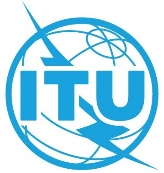 PLENARY MEETINGDocument 11-EDecember 2021December 2021Original: EnglishOriginal: EnglishITU-T Study Group 12ITU-T Study Group 12ITU-T Study Group 12Performance, QoS and QoEPerformance, QoS and QoEPerformance, QoS and QoEReport of ITU-T SG12 to the World Telecommunication Standardization Assembly (WTSA-20), Part I: GENERALReport of ITU-T SG12 to the World Telecommunication Standardization Assembly (WTSA-20), Part I: GENERALReport of ITU-T SG12 to the World Telecommunication Standardization Assembly (WTSA-20), Part I: GENERALAbstract:This contribution contains the report of ITU-T Study Group 12 to WTSA-20 concerning its activities during the 2017-2021 study period.This contribution contains the report of ITU-T Study Group 12 to WTSA-20 concerning its activities during the 2017-2021 study period.Contact:Mr Kwame Baah-Acheamfuor
Chairman ITU-T SG12
GhanaTel:	+233 24 6375700
Email:	kwame.baah-acheamfuor@moc.gov.gh	Page1	Introduction	32	Organization of work	103	Results of the work accomplished during the 2017-2020 study period	144	Observations concerning future work	185	Updates to the WTSA Resolution 2 for the 2022-2024 study period	18ANNEX 1 - List of Recommendations, Supplements and  other materials produced or deleted during the study period	19ANNEX 2 - Proposed updates to the Study Group 12 mandate and Lead Study Group roles	28MeetingsPlace, dateReportsSG/WP 12E-Meeting, 12-21 October 2021SG12–R42 to R45SG/WP 12E-Meeting, 4-13 May 2021SG12–R38 to R41SG/WP 12E-Meeting, 6-7 January 2021SG12–R37SG/WP 12E-Meeting, 7-11 September 2020SG12–R32 to R35SG/WP 12E-Meeting, 15-24 April 2020SG12–R28 to R31SG/WP 12Geneva, 26 November - 5 December 2019SG12–R24 to R27WP3/12Stockholm, 4 September 2019SG12–R23SG/WP 12Geneva, 7-16 May 2019SG12–R18 to R21SG/WP 12Geneva, 27 November - 6 December 2018SG12–R14 to R17SG/WP 12Geneva, 1-10 May 2018SG12–R10 to R13WP2/12Geneva, 15 February 2018SG12–R9SG/WP 12Geneva, 19-28 September 2017SG12–R5 to R8SG/WP 12Geneva, 10-19 January 2017SG12–R1 to R4DatesPlace/HostQuestion(s)Event name2016-11-29France [Paris]Q9/12Rapporteur meeting for Q9/122017-03-22
to
2017-03-24Germany [Berlin]Q13/12, Q14/12, Q17/12Rapporteur group meeting for Q13, Q14, Q17/122017-05-10
to
2017-05-12United StatesQ14/12Rapporteur group meeting for Q14/122017-05-29
to
2017-05-30Switzerland [Bern]Q5/12Rapporteur group meeting for Q5/122017-08-02Switzerland [Geneva]Q4/12Rapporteur group meeting for Q4/122017-11-27
to
2017-11-29Poland [Krakow]Q14/12Rapporteur Group meeting Q14/12  (P.NATS-ph2)2017-11-28
to
2017-11-29Poland [Krakow]Q13/12Rapporteur Group meeting Q13/12  (G.QoE-VR, G.NCP, P.QUITS)2018-01-23
to
2018-01-24United StatesQ4/12Rapporteur Group meeting Q4/12  (P.ICC)2018-02-02E-MeetingQ12/12Q12/12: E.MTSM editing call2018-02-14
to
2018-02-15Switzerland [Geneva]Q9/12Rapporteur Group meeting Q9/12 (P.863, P.AMD, P.ONRA)2018-02-27
to
2018-02-28Switzerland [Geneva]Q13/12Rapporteur Group meeting Q13/12 (G.QoE-VR, G.NCP, P.QUIT, P.QUITS, rev. G.1070)2018-03-21
to
2018-03-22Senegal [Dakar]Q12/12Rapporteur Group meeting Q12/12 (E.RQUAL, E.QSIMBox, E.QoSMgtMod, G.CSFB)2018-04-13E-MeetingQ12/12Q12/12: E.MTSM editing call2018-04-23E-MeetingQ17/12Q17/12 (Y.1540)2018-06-19
to
2018-06-21E-MeetingQ14/12Rapporteur Group meeting Q14/12 (P.NATS ph2)2018-06-28E-MeetingQ5/12Q5/12: P.Loudness editing call2018-07-26E-MeetingQ4/12Q4/12: P.ICC editing call2018-09-06
to
2018-09-07Turkey [Istanbul]Q12/12Rapporteur Group meeting Q12/12 (E.RQUAL, E.RQST, other work items)2018-09-19
to
2018-09-21Switzerland [Geneva]Q13/12Rapporteur Group meeting Q13/12 (G.NCP, G.QoE-VR, P.360-VR, P.QUITS)2018-09-27
to
2018-09-28Germany [Herzogenrath]Q4/12Rapporteur Group meeting Q4/12 (P.ICC, P.1100 series)2018-10-16
to
2018-10-17Germany [Darmstadt]Q17/12Rapporteur Group meeting Q17/12 (Y.1540)2018-11-07E-MeetingQ13/12Q13/12: G.QoE-VR and P.360-VR2019-01-29E-MeetingQ17/12Q17/12: bimonthly call2019-02-12E-MeetingQ6/12, Q7/12, Q10/12, Q19/12Q7 and Q10/12: monthly call2019-03-05
to
2019-03-07Germany [Berlin]Q13/12, Q14/12, Q17/12Rapporteur Group meeting 'Q44': Qs 13, 14, 17/12, co-located with VQEG2019-03-06
to
2019-03-07Rwanda [Kigali]Q12/12Q12/12 (E.MTSM, E.CrowdESFB, G.CSFB, E.RQUAL)2019-03-13
to
2019-03-14Denmark [Copenhagen]Q4/12Q4/12 (P.ICC)2019-03-25E-MeetingQ6/12, Q7/12, Q10/12, Q19/12Q7 and Q10/12: monthly call2019-04-10E-MeetingQ17/12Q17/12: bimonthly call2019-04-11E-MeetingQ12/12Q12/12: E.MTSM editing call2019-04-18E-MeetingQ12/12Q12/12: E.MTSM editing call2019-04-29E-MeetingQ12/12Q12/12: E.MTSM editing call2019-06-12E-MeetingQ15/12Q15/12: P.VSQMTF editing call2019-06-19E-MeetingQ12/12Q12/12: E.crowdESFB editing call2019-07-02E-MeetingQ13/12Q13/12: G.QUIT editing call2019-07-08E-MeetingQ15/12Q15/12: P.VSQMTF editing call2019-07-15E-MeetingQ12/12Q12/12: E.crowdESFB editing call2019-07-17E-MeetingQ4/12Q4/12: P.ICC editing call2019-07-31E-MeetingQ17/12Q17/12: bimonthly call2019-08-20E-MeetingQ6/12, Q7/12, Q10/12, Q19/12Q7 and Q10/12: monthly call2019-09-02
to
2019-09-04Sweden [Stockholm]Q13/12, Q14/12, Q17/12'Q44': Qs 13, 14, 17/122019-09-11E-MeetingQ15/12Q15/12: G.CMVTQS project call2019-09-16E-MeetingQ7/12, Q10/12Q7 and Q10/12: monthly call2019-09-18E-MeetingQ3/12Q3/12: P.381, P.382 and P.DHIP2019-10-04E-MeetingQ15/12Q15/12: P.VSQMTF editing call2019-10-08
to
2019-10-09Germany [Herzogenrath]Q4/12Rapporteur Group meeting Q4/12 (P.ICC)2019-10-22
to
2019-10-23Germany [Darmstadt]Q17/12Rapporteur Group meeting Q17/12 (Y.1540 Annex B)2019-11-07E-MeetingQ12/12Q12/12: E.crowdESFB editing call2020-01-07E-MeetingQ5/12Q5/12: HATS measurement campaign2020-01-20E-MeetingQ12/12Q12/12: E.QoSMgtMod editing call2020-01-28E-MeetingQ12/12Q12/12: E.crowdESFB editing call2020-01-30E-MeetingQ12/12Q12/12: E.RQST editing call2020-02-19E-MeetingQ12/12Q12/12: E.QoSMgtMod editing call2020-02-21E-MeetingQ12/12Q12/12: E.crowdESFB editing call2020-02-25
to
2020-02-27Sweden [Lulea]Q13/12, Q14/12, Q17/12Rapporteur Group meetings Q13, Q14, Q17/122020-02-26E-MeetingQ3/12Q3/12: P.381, P.382 and P.DHIP2020-02-27E-MeetingQ12/12Q12/12: E.RQST editing call2020-03-12
to
2020-03-13E-MeetingQ19/12Rapporteur Group meeting Q19/122020-03-13E-MeetingQ12/12Q12/12: E.RQST editing call2020-03-19E-MeetingQ15/12Q15/12: G.CMVTQS project call2020-03-19E-MeetingQ12/12Q12/12: E.QoSMgtMod editing call2020-03-25E-MeetingQ12/12Q12/12: E.QoSMgtMod editing call2020-03-26E-MeetingQ12/12Q12/12: E.crowdESFB editing call2020-03-27E-MeetingQ12/12Q12/12: E.QoSMgtMod editing call2020-03-30E-MeetingQ12/12Q12/12: E.crowdESFB editing call2020-03-31E-MeetingQ12/12Q12/12: E.RQST editing call2020-04-01E-MeetingQ12/12Q12/12: E.QoSMgtMod editing call2020-04-02E-MeetingQ15/12Q15/12: G.CMVTQS project call2020-04-02E-MeetingQ12/12Q12/12: E.crowdESFB editing call2020-04-06E-MeetingQ12/12Q12/12: E.RQST editing call2020-04-09E-MeetingQ15/12Q15/12: G.CMVTQS project call2020-04-09E-MeetingQ17/12Q17/12: Pre-meeting discussions2020-05-07E-MeetingQ15/12Q15/12: G.CMVTQS project call2020-05-13E-MeetingQ1/12Q1/12: Suppl.CDR editing call2020-05-19E-MeetingQ7/12, Q10/12Q7 and Q10/12: monthly call2020-05-20E-MeetingQ2/12Q2/12: Technical Report coordination2020-05-25E-MeetingQ12/12Q12/12: E.804.1 editing call2020-05-28E-MeetingQ15/12Q15/12: G.CMVTQS project call2020-06-09E-MeetingQ12/12Q12/12: E.804.1 editing call2020-06-11E-MeetingQ12/12Q12/12: E.CrowdESFB-app editing call2020-06-16E-MeetingQ7/12, Q10/12Q7 and Q10/12: monthly call2020-06-18E-MeetingQ1/12Q1/12: Suppl.CDR editing call2020-06-22E-MeetingQ1/12Q1/12: Suppl.CDR editing call2020-06-23E-MeetingQ12/12Q12/12: E.804.1 editing call2020-06-24
to
2020-06-26E-MeetingQ14/12Rapporteur Group meeting Q14/12: P.NATS ph2 and ph32020-06-25E-MeetingQ12/12Q12/12: E.CrowdESFB-app editing call2020-07-02E-MeetingQ15/12Q15/12: G.CMVTQS project call2020-07-02E-MeetingQ14/12Q14/12: P.BBQCG project call2020-07-06E-MeetingQ5/12Rapporteur Group meeting Q5/12: HATS measurement campaign2020-07-07E-MeetingQ3/12Rapporteur Group meeting Q3/12: P.381, P.382 and P.DHIP2020-07-10E-MeetingQ12/12Q12/12: E.QoSMgtMod editing call2020-07-16E-MeetingQ15/12Q15/12: G.CMVTQS project call2020-07-21E-MeetingQ12/12Q12/12: E.CrowdESFB-app editing call2020-07-23E-MeetingQ14/12Q14/12: P.BBQCG project call2020-07-24E-MeetingQ12/12Q12/12: E.QoSMgtMod editing call2020-07-30E-MeetingQ15/12Q15/12: G.CMVTQS project call2020-08-11E-MeetingQ12/12Q12/12: E.CrowdESFB-app editing call2020-08-13E-MeetingQ3/12Q3/12: P.381, P.382 and P.DHIP2020-08-13E-MeetingQ15/12Q15/12: G.CMVTQS project call2020-08-13E-MeetingQ5/12Q5/12: HATS measurement campaign2020-08-13E-MeetingQ14/12Q14/12: P.BBQCG project call2020-08-18E-MeetingQ12/12Q12/12: E.QoSMgtMod editing call2020-08-25E-MeetingQ7/12, Q10/12Q7 and Q10/12: monthly call2020-08-27E-MeetingQ15/12Q15/12: G.CMVTQS project call2020-09-03E-MeetingQ14/12Q14/12: P.BBQCG project call2020-09-17E-MeetingQ15/12Q15/12: G.CMVTQS project call2020-10-01E-MeetingQ14/12Q14/12: P.BBQCG project call2020-10-15E-MeetingQ15/12Q15/12: G.CMVTQS project call2020-10-22E-MeetingQ14/12Q14/12: P.BBQCG project call2020-10-28E-MeetingQ12/12Q12/12: E.800Sup9-rev editing call2020-10-29E-MeetingQ15/12Q15/12: G.CMVTQS project call2020-11-12E-MeetingQ15/12Q15/12: G.CMVTQS project call2020-11-12E-MeetingQ14/12Q14/12: P.BBQCG project call2020-11-16E-MeetingQ12/12Q12/12: E.800Sup9-rev editing call2020-11-17E-MeetingQ5/12Rapporteur Group Meeting Q5/12: HATS measurement campaign, P.57, P.582020-11-18E-MeetingQ3/12Rapporteur Group Meeting Q3/12: P.DHIP2020-11-26E-MeetingQ15/12Q15/12: G.CMVTQS project call2020-11-30E-MeetingQ12/12Q12/12: E.800Sup9-rev editing call2020-12-02
to
2020-12-04E-MeetingQ14/12Rapporteur Group Meeting Q14/122020-12-03E-MeetingQ14/12Q14/12: P.BBQCG project call2020-12-08E-MeetingQ9/12Rapporteur Group Meeting Q9/12: P.AMD, P.SAMD2020-12-10E-MeetingQ15/12Q15/12: G.CMVTQS project call2020-12-14E-MeetingQ12/12Q12/12: E.800Sup9-rev editing call2020-12-15E-MeetingQ19/12Rapporteur Group Meeting Q19/12: P.910 and P.9132020-12-16E-MeetingQ5/12Rapporteur Group Meeting Q5/12: HATS measurement campaign, P.57, P.582020-12-17E-MeetingQ12/12Q12/12: E.803 editing call2021-01-14E-MeetingQ15/12Q15/12: G.CMVTQS project call2021-01-14E-MeetingQ14/12Q14/12: P.BBQCG project call2021-01-19E-MeetingQ12/12Q12/12: E.803 editing call2021-01-27E-MeetingQ12/12Q12/12: E.800Sup9-rev editing call2021-01-28E-MeetingQ15/12Q15/12: G.CMVTQS project call2021-02-04E-MeetingQ14/12Q14/12: P.BBQCG project call2021-02-16E-MeetingQ12/12Q12/12: E.800Sup9-rev editing call2021-02-18E-MeetingQ12/12Q12/12: E.803 editing call2021-02-23E-MeetingQ12/12Q12/12: E.800Sup9-rev editing call2021-02-25E-MeetingQ15/12Q15/12: G.CMVTQS project call2021-02-25E-MeetingQ14/12Q14/12: P.BBQCG project call2021-03-04E-MeetingQ12/12Q12/12: E.803 editing call2021-03-11E-MeetingQ15/12Q15/12: G.CMVTQS project call2021-03-16E-MeetingQ5/12Rapporteur Group Meeting Q5/12: HATS measurement campaign, P.57, P.582021-03-17E-MeetingQ6/12Rapporteur Group Meeting Q6/12: P.DHIP2021-03-18E-MeetingQ14/12Q14/12: P.BBQCG project call2021-03-25E-MeetingQ15/12Q15/12: G.CMVTQS project call2021-03-31E-MeetingQ17/12Rapporteur Group Meeting Q17/122021-04-08E-MeetingQ15/12Q15/12: G.CMVTQS project call2021-04-08E-MeetingQ12/12Q12/12: E.803 editing call2021-04-08E-MeetingQ14/12Q14/12: P.BBQCG project call2021-04-14E-MeetingQ5/12Rapporteur Group Meeting Q5/12: HATS measurement campaign, P.57, P.582021-04-21E-MeetingQ6/12Rapporteur Group Meeting Q6/12: P.DHIP2021-04-22E-MeetingQ15/12Q15/12: G.CMVTQS project call2021-04-22E-MeetingQ14/12Q14/12: P.BBQCG project call2021-05-27E-MeetingQ15/12Q15/12: G.CMVTQS project call2021-05-27E-MeetingQ14/12Q14/12: P.BBQCG project call2021-06-08E-MeetingQ7/12, Q10/12Q7 and Q10/12: monthly call2021-06-10E-MeetingQ15/12Q15/12: G.CMVTQS project call2021-06-15E-MeetingQ7/12, Q10/12Q7 and Q10/12: monthly call (continuation of 8 June)2021-06-21
to
2021-06-22E-MeetingQ15/12Q15/12: Rapporteur Group Meeting2021-06-24E-MeetingQ15/12Q15/12: P.565 editing call2021-06-24E-MeetingQ15/12Q15/12: G.CMVTQS project call2021-06-24E-MeetingQ14/12Q14/12: P.BBQCG project call2021-07-06E-MeetingQ7/12, Q10/12Q7 and Q10/12: monthly call2021-07-08E-MeetingQ15/12Q15/12: G.CMVTQS project call2021-07-08E-MeetingQ14/12Q14/12: P.BBQCG project call2021-07-22E-MeetingQ15/12Q15/12: G.CMVTQS project call2021-07-28E-MeetingQ12/12Q12/12: E.800Sup9-rev editing call2021-08-05E-MeetingQ15/12Q15/12: G.CMVTQS project call2021-08-12E-MeetingQ12/12Q12/12: E.800Sup9-rev editing call2021-08-19E-MeetingQ14/12Q14/12: Rapporteur Group Meeting (Session 1)2021-08-19E-MeetingQ15/12Q15/12: G.CMVTQS project call2021-08-19E-MeetingQ14/12Q14/12: P.BBQCG project call2021-08-26E-MeetingQ14/12Q14/12: Rapporteur Group Meeting (Session 2)2021-08-26E-MeetingQ12/12Q12/12: E.800Sup9-rev editing call2021-09-02E-MeetingQ15/12Q15/12: G.CMVTQS project call2021-09-07E-MeetingQ7/12, Q10/12Q7 and Q10/12: monthly call2021-09-08E-MeetingQ15/12Q15/12: P.VSQMTF-1  editing call2021-09-09E-MeetingQ14/12Q14/12: Rapporteur Group Meeting (Session 3)2021-09-16E-MeetingQ2/12Q2/12: TR-Recs editing call2021-09-16E-MeetingQ15/12Q15/12: G.CMVTQS project call2021-09-16E-MeetingQ12/12Q12/12: E.800Sup9-rev editing call2021-09-20E-MeetingQ9/12Q9/12: Rapporteur Group Meeting2021-09-21E-MeetingQ7/12, Q10/12Q7 and Q10/12: monthly call2021-09-29E-MeetingQ15/12Q15/12: G.CMVTQS project call2021-09-30E-MeetingQ14/12Q14/12: P.BBQCG project call2021-10-04E-MeetingQ14/12Q14/12: P.BBQCG Interactive Test Discussion2021-11-03E-MeetingQ12/12Q12/12: E.RQST editing call2021-11-04E-MeetingQ15/12Q15/12: G.CMVTQS project call2021-11-08E-MeetingQ14/12Q14/12: P.BBQCG Interactive Test Discussion2021-11-10E-MeetingQ12/12Q12/12: E.RQST editing call2021-11-11E-MeetingQ14/12Q14/12: P.BBQCG project call2021-11-18E-MeetingQ15/12Q15/12: G.CMVTQS project call2021-11-18E-MeetingQ12/12Q12/12: E.RQST editing call2021-11-22E-MeetingQ14/12Q14/12: P.BBQCG Interactive Test Discussion2021-11-24E-MeetingQ12/12Q12/12: E.RQST editing call2021-12-02E-MeetingQ15/12Q15/12: G.CMVTQS project call2021-12-06E-MeetingQ14/12Q14/12: P.BBQCG Interactive Test Discussion2021-12-08E-MeetingQ7/12, Q10/12Q7 and Q10/12: monthly call2021-12-08E-MeetingQ12/12Q12/12: E.RQST editing call2021-12-09
to
2021-12-10E-MeetingQ14/12Q14/12: Rapporteur Group Meeting2021-12-16E-MeetingQ15/12Q15/12: G.CMVTQS project call2022-01-27E-MeetingQ15/12Q15/12: G.CMVTQS project callDesignationQuestions to be studiedTitle of the Working PartyChairman and Vice-ChairmenPLENQ1/12; Q2/12;PlenaryWP1/12Q3/12 (deleted); Q4/12; Q5/12; Q6/12; Q7/12; Q10/12;Terminals and multimedia subjective assessmentMr Nielsen Lars Birger (Chairman)
Mrs Berndtsson Gunilla (Vice-chairman)WP2/12Q9/12; Q14/12; Q15/12; Q16/12; Q19/12;Objective models and tools for multimedia qualityMr Barriac Vincent (Chairman)
Mr Malfait Ludovic (Vice-chairman)
WP3/12Q8/12; Q11/12; Q12/12; Q13/12; Q17/12; Q18/12 (deleted); Q20/12;Multimedia QoS and QoEMr Morton Al 
(Chairman (01/2021-))Mr Coverdale Paul 
(Chairman (-01/2021))Ms Umutoni Yvonne 
(Vice-chairman (01/2021-)) Mr Yamagishi Kazuhisa 
(Vice-chairman (01/2021-))Mr Morton Al 
(Vice-chairman (-01/2021))Mr Prado Tiago Sousa 
(Vice-chairman (-01/2021))Title of the GroupChairmanVice-ChairmenStudy Group 12 Regional Group for AfricaMr Faty Seyni Malan
Mr Agyekum Samuel
Mr Mbulo Collins
Mr Mohamed Hassan Mukhtar Hassan
Mr Salah AymenQuality of Service Development GroupMs Umutoni YvonneQuestionsTitle of the QuestionsWPRapporteurQ1/12SG12 work programme and quality of service/quality of experience (QoS/QoE) coordination in ITU-TPLENMr Baah-Acheamfuor Kwame (Rapporteur)
Mr Jeong Seong-Ho (Rapporteur)
Mr Pomy Joachim (Rapporteur)Q2/12Definitions, guides and frameworks related to quality of service/quality of experience (QoS/QoE)PLENMr Pomy Joachim (Rapporteur)
Mr Mbulo Collins (Associate rapporteur (05/2019-))Q4/12Objective methods for speech and audio evaluation in vehiclesWP1/12Mr Gierlich Hans Wilhelm (Rapporteur)Q5/12Telephonometric methodologies for handset and headset terminalsWP1/12Mr Nielsen Lars Birger (Rapporteur)Q6/12Analysis methods for speech and audio using complex measurement signalsWP1/12Mr Gierlich Hans Wilhelm (Rapporteur)Q7/12Methodologies, tools and test plans for the subjective assessment of speech, audio and audiovisual quality interactionsWP1/12Mr Malfait Ludovic (Rapporteur)
Mr Usai Paolino (Rapporteur (-04/2020))Q8/12Virtualized deployment of recommended methods for network performance, quality of service (QoS) and quality of experience (QoE) assessmentWP3/12Mr Morton Al (Rapporteur)
Q9/12Perceptual-based objective methods and corresponding evaluation guidelines for voice and audio quality measurements in telecommunication servicesWP2/12Mr Berger Jens (Rapporteur)Q10/12Conferencing and telemeeting assessmentWP1/12Mrs Berndtsson Gunilla (Rapporteur)
Mr Skowronek Janto (Rapporteur)Q11/12End-to-end performance considerationsWP3/12Mr Pomy Joachim (Rapporteur)Q12/12Operational aspects of telecommunication network service qualityWP3/12Ms Umutoni Yvonne (Rapporteur)
Mr Prado Tiago Sousa (Associate rapporteur (-01/2021))Q13/12Quality of experience (QoE), quality of service (QoS) and performance requirements and assessment methods for multimedia applicationsWP3/12Ms Huang Rachel (Rapporteur)
Mr Yamagishi Kazuhisa (Rapporteur)Q14/12Development of models and tools for multimedia quality assessment of packet-based video servicesWP2/12Mr Gustafsson Jörgen (Rapporteur)
Mr Raake Alexander (Rapporteur)Q15/12Parametric and E-model-based planning, prediction and monitoring of conversational speech and audio-visual qualityWP2/12Mr Barriac Vincent (Rapporteur)
Mr Möller Sebastian (Rapporteur)
Mr Pomy Joachim (Rapporteur)Q16/12Intelligent diagnostic functions framework for networks and servicesWP2/12Mr Malfait Ludovic (Rapporteur)
Mr Wu Qin (Rapporteur)Q17/12Performance of packet-based networks and other networking technologiesWP3/12Mr Morton Al (Rapporteur)Q19/12Objective and subjective methods for evaluating perceptual audiovisual quality in multimedia and television servicesWP2/12Mr Lee Chulhee (Rapporteur)
Mr Huynh-Thu Quan (Associate rapporteur)QuestionsTitle of the QuestionsWPRapporteurNoteQ20/12Perceptual and field assessment principles for quality of service (QoS) and quality of experience (QoE) of digital financial services (DFS)WP3/12Mr Balzer Wolfgang (Rapporteur)
Ms Beyaraaza Fiona Kamikazi (Rapporteur)
Mr Pomy Joachim (Rapporteur)New Question (endorsed by TSAG on 18 January 2021)QuestionsTitle of the QuestionsRapporteurResultsQ3/12 (deleted)Speech transmission and audio characteristics of communication terminals for fixed circuit-switched, mobile and packet-switched Internet protocol (IP) networksMr Yi Gaoxiong (Rapporteur (-09/2017))Mr Nielsen Lars Birger (Acting rapporteur (09/2017-05/2018))Mr Woo Allen (Rapporteur (05/2018-11/2019))Mr Nielsen Lars Birger (Acting rapporteur (11/2019-))Question 3/12 was discontinued on 18 January 2021, following endorsement by TSAG. The studies of this Question continued under Questions 5/12 and 6/12.Q18/12 (deleted)Measurement and control of the end-to-end quality of service (QoS) for advanced television technologies, from image acquisition to rendering, in contribution, primary distribution and secondary distribution networksMr Huynh-Thu Quan (Rapporteur)
Mr Lee Chulhee (Associate rapporteur)Question 18/12 was discontinued in May 2019. The studies of this Question continued under Question 19/12.RecommendationApprovalStatusTAP/AAPTitleE.4752020-01-13In forceAAPGuidelines for intelligent network analytics and diagnosticsE.802 (2007) Amd. 12017-03-01In forceAAPNew Annex A on guidelines on selection of representative samplesE.802 (2007) Amd. 22018-06-13In forceAAPUpdates and additional information on the degree of variability function in support of E.802E.804.12020-10-14In forceAAPApplication guide for Recommendation ITU-T E.804 on quality of service aspects for popular services in mobile networksE.8052019-12-05In forceTAPStrategies to establish quality regulatory frameworksE.805.12021-01-07In forceTAPQuality of service operational strategy for improved regulatory supervision of providers of mobile telecommunication servicesE.8062019-06-29In forceAAPMeasurement campaigns, monitoring systems and sampling methodologies to monitor the quality of service in mobile networksE.8112017-03-01In forceAAPQuality measurement in major eventsE.8122020-05-29In forceAAPCrowdsourcing approach for the assessment of end-to-end quality of service in fixed and mobile broadband networksE.812 (2020) Amd. 12020-09-11In forceAgreementE.8402018-06-13In forceAAPStatistical framework for end-to-end network-performance benchmark scoring and rankingE.8472017-03-01In forceAAPQuality of service norms for time-division multiplexing interconnection between telecom networksG.107.12019-06-29In forceAAPWideband E-modelG.107.1 (2019) Cor. 12020-01-13In forceAAPG.107.22019-06-29In forceAAPFullband E-modelG.113 (2007) Amd. 22019-05-16In forceAgreementNew Appendix V – Provisional planning values for the fullband equipment impairment factor and the fullband packet loss robustness factorG.1912019-01-13In forceAAPSoftware tools for speech and audio coding standardizationG.10272021-11-29In forceAAPQoS metrics for the assessment of the impact of fixed geographic structures on telephony quality and call stabilityG.10282019-06-29In forceAAPEnd-to-end quality of service for voice over 4G mobile networksG.1028.12019-02-06In forceAAPEnd-to-end quality of service for video telephony over 4G mobile networksG.1028.22019-06-29In forceAAPAssessment of the LTE circuit switched fall back - Impact on voice quality of serviceG.10322017-10-29In forceAAPInfluence factors on gaming quality of experienceG.10332019-10-14In forceAAPQuality of service and quality of experience aspects of digital financial servicesG.10342020-01-13In forceAAPQuality of experience metrics for mobile telephony communication during rail travelG.10352020-05-29SupersededAAPInfluencing factors on quality of experience for virtual reality servicesG.10352021-11-29In forceAAPInfluencing factors on quality of experience for virtual reality servicesG.10702018-06-13In forceAAPOpinion model for video-telephony applicationsG.10712016-11-29In forceAAPOpinion model for network planning of video and audio streaming applicationsG.10722020-01-13In forceAAPOpinion model predicting gaming quality of experience for cloud gaming servicesG.1072 (2020) Cor. 12020-10-14In forceAAPJ.343 (2014) Amd. 12018-05-10In forceAgreementTest vectors for the ITU-T J.343 family of standardsP.10/G.1002017-11-13In forceAAPVocabulary for performance, quality of service and quality of experience P.10/G.100 (2017) Amd. 12019-06-29In forceAAPNew definitions for inclusion in Recommendation ITU-T P.10/G.100P.572021-02-13SupersededAAPArtificial earsP.572021-06-13In forceAAPArtificial earsP.582021-02-13SupersededAAPHead and torso simulator for telephonometryP.582021-06-13In forceAAPHead and torso simulator for telephonometryP.642019-06-29In forceAAPDetermination of sensitivity/frequency characteristics of local telephone systemsP.340 (2000) Amd. 22019-01-13In forceAAPAnnex B: Objective test methods for multi-talker scenariosP.3812017-03-01SupersededAAPTechnical requirements and test methods for the universal wired headset or headphone interface of digital mobile terminalsP.3812020-10-14In forceAAPTechnical requirements and test methods for the universal wired headset or headphone interface of digital mobile terminalsP.3822020-10-14In forceAAPTechnical requirements and test methods for multi-microphone wired headset or headphone interfaces of digital wireless terminalsP.3832021-06-13In forceAAPTechnical requirements and test methods for digital wired or wireless headset interfacesP.5012017-03-01SupersededAAPTest signals for use in telephonometryP.501 (2017) Amd. 12018-06-13SupersededAAPAM-FM test signal for super-wideband and fullband applicationsP.5012020-05-29In forceAAPTest signals for use in telephony and other speech-based applicationsP.5652020-01-13SupersededAAPFramework for creation and performance testing of machine learning based models for the assessment of transmission network impact on speech quality for mobile packet-switched voice servicesP.5652021-11-29In forceAAPFramework for creation and performance testing of machine learning based models for the assessment of transmission network impact on speech quality for mobile packet-switched voice servicesP.565.12021-11-29In forceAAPMachine learning model for the assessment of transmission network impact on speech quality for mobile packet-switched voice servicesP.5702018-06-13In forceAAPArtificial noise fields under laboratory conditionsP.7002019-06-29SupersededAAPCalculation of loudness for speech communicationP.7002021-06-13In forceAAPCalculation of loudness for speech communicationP.8042017-10-29In forceAAPSubjective diagnostic test method for conversational speech quality analysisP.8082018-06-13SupersededAAPSubjective evaluation of speech quality with a crowdsourcing approachP.8082021-06-13In forceAAPSubjective evaluation of speech quality with a crowdsourcing approachP.8092018-06-13In forceAAPSubjective evaluation methods for gaming qualityP.8112019-01-13In forceAAPSubjective test methodology for evaluating Speech oriented stereo communication systems over headphonesP.862 (2001) Cor. 22018-03-16In forceAAPP.862.2 (2007) Cor. 12017-10-29In forceAAPP.8632018-03-16In forceAAPPerceptual objective listening quality predictionP.863 (2018) Amd. 12020-04-24In forceAgreementRevised Appendix III – Prediction of acoustically recorded narrowband speechP.863.12019-06-29In forceAAPApplication guide for Recommendation ITU-T P.863P.9102021-11-29In forceAAPSubjective video quality assessment methods for multimedia applicationsP.9132021-06-13In forceAAPMethods for the subjective assessment of video quality, audio quality and audiovisual quality of Internet video and distribution quality television in any environmentP.9172019-01-13In forceAAPSubjective test methodology for assessing impact of initial loading delay on quality of experienceP.9182020-01-13In forceAAPDimension-based subjective quality evaluation for video contentP.9192020-10-14In forceAAPSubjective test methodologies for 360º video on head-mounted displaysP.11002017-03-01SupersededAAPNarrowband hands-free communication in motor vehiclesP.11002019-01-13In forceAAPNarrowband hands-free communication in motor vehiclesP.11102017-03-01SupersededAAPWideband hands-free communication in motor vehiclesP.11102019-01-13In forceAAPWideband hands-free communication in motor vehiclesP.11202017-03-01In forceAAPSuper-wideband and fullband stereo hands-free communication in motor vehiclesP.11402017-03-01In forceAAPSpeech communication requirements for emergency calls originating from vehiclesP.11502020-01-13In forceAAPIn-car communication audio specificationP.1201.2 (2012) Cor. 22019-06-29In forceAAPP.12032016-11-29SupersededAAPParametric bitstream-based quality assessment of progressive download and adaptive audiovisual streaming services over reliable transportP.1203 (2016) Amd. 12017-01-19SupersededAgreementAppendix I: Performance figuresP.12032017-10-29In forceAAPParametric bitstream-based quality assessment of progressive download and adaptive audiovisual streaming services over reliable transportP.1203.12016-12-22SupersededAAPParametric bitstream-based quality assessment of progressive download and adaptive audiovisual streaming services over reliable transport – Video quality estimation moduleP.1203.12017-10-29SupersededAAPParametric bitstream-based quality assessment of progressive download and adaptive audiovisual streaming services over reliable transport – Video quality estimation moduleP.1203.12019-01-13In forceAAPParametric bitstream-based quality assessment of progressive download and adaptive audiovisual streaming services over reliable transport – Video quality estimation moduleP.1203.22016-11-29SupersededAAPParametric bitstream-based quality assessment of progressive download and adaptive audiovisual streaming services over reliable transport – Audio quality estimation moduleP.1203.22017-10-29In forceAAPParametric bitstream-based quality assessment of progressive download and adaptive audiovisual streaming services over reliable transport – Audio quality estimation moduleP.1203.32016-12-22SupersededAAPParametric bitstream-based quality assessment of progressive download and adaptive audiovisual streaming services over reliable transport – Quality integration moduleP.1203.32017-10-29SupersededAAPParametric bitstream-based quality assessment of progressive download and adaptive audiovisual streaming services over reliable transport – Quality integration moduleP.1203.32019-01-13In forceAAPParametric bitstream-based quality assessment of progressive download and adaptive audiovisual streaming services over reliable transport – Quality integration moduleP.1203.3 (2019) Amd. 12020-05-29In forceAAPAdjustment of the audiovisual qualityP.1203.3 (2019) Cor. 12021-06-13In forceAAPP.12042020-01-13In forceAAPVideo quality assessment of streaming services over reliable transport for resolutions up to 4KP.1204.32020-01-13In forceAAPVideo quality assessment of streaming services over reliable transport for resolutions up to 4K with access to full bitstream informationP.1204.3 (2020) Amd. 12021-01-07In forceAgreementNew Appendix II: Long term integration module (Pq) for ITU-T P.1204.3P.1204.42020-01-13In forceAAPVideo quality assessment of streaming services over reliable transport for resolutions up to 4K with access to full and reduced reference pixel informationP.1204.4 (2020) Amd. 12021-01-07In forceAgreementP.1204.52020-01-13In forceAAPVideo quality assessment of streaming services over reliable transport for resolutions up to 4K with access to transport and received pixel informationP.1204.5 (2020) Amd. 12021-01-07In forceAgreementNew Appendix II: Long term integration module (Pq) for ITU-T P.1204.5P.13012017-10-29In forceAAPSubjective quality evaluation of audio and audiovisual multiparty telemeetingsP.13102017-03-01In forceAAPSpatial audio meetings quality evaluationP.14012020-01-13In forceAAPMethods, metrics and procedures for statistical evaluation, qualification and comparison of objective quality prediction modelsP.15022020-01-13In forceAAPMethodology for QoE testing of digital financial servicesY.1222 (2007) Cor. 12021-06-13In forceAAPY.15402019-12-05In forceAAPInternet protocol data communication service – IP packet transfer and availability performance parametersY.1540 (2019) Amd. 12020-02-06In forceAAPNew Annex B - Additional search algorithm for IP-based capacity parameters and methods of measurementY.15432018-06-13In forceAAPMeasurements in Internet protocol networks for inter-domain performance assessmentY.1545 (2013) Cor. 12021-05-13In forceAgreementY.1545.12017-03-01In forceAAPFramework for monitoring the quality of service of IP network servicesY.1545.1 (2017) Amd. 12021-06-13In forceAAPY.1546 (2014) Amd. 12018-06-13In forceAAPIP-based service availability functionY.15502019-01-13In forceAAPConsiderations for realizing virtual measurement systemsY.1563 (2009) Cor. 12021-06-13In forceAAPY.1564 (2016) Cor. 12021-06-13In forceAAPRecommendationConsent/‌DeterminationTAP/AAPTitleNone / All approved before submission of this report, see Table 7. None / All approved before submission of this report, see Table 7. None / All approved before submission of this report, see Table 7. None / All approved before submission of this report, see Table 7. RecommendationLast versionWithdrawal dateTitleNoneNoneNoneNoneRecommendationProposalTitleReferenceNoneNoneNoneNoneRecommendationApprovalStatusTitleE-800 series Suppl. 92021-10-21In forceGuidelines on regulatory aspects of quality of serviceG Suppl. 612017-09-28In forceITU-T G.1020 – Internet protocol aware quality of service managementG Suppl. 732021-10-21In forceInfluencing factors on quality of experience for multiview video (MVV) servicesP Suppl. 262017-09-28In forceScenarios for the subjective evaluation of audio and audiovisual multiparty telemeeting qualityP Suppl. 272017-01-19In forceApplication of ITU-T P.863 and ITU-T P.863.1 for speech processed by blind bandwidth extension approachesP Suppl. 282020-09-11In forceConsiderations for the development of new QoS and QoE related objective models to be embedded in Recommendations prepared by ITU-T Study Group 12Y Suppl. 602020-04-24SupersededInterpreting ITU-T Y.1540 maximum IP-layer capacity measurementsY Suppl. 602020-09-11SupersededInterpreting ITU-T Y.1540 maximum IP-layer capacity measurementsY Suppl. 602021-05-13SupersededInterpreting ITU-T Y.1540 maximum IP-layer capacity measurementsY Suppl. 602021-10-21In forceInterpreting ITU-T Y.1540 maximum IP-layer capacity measurementsRecommendationDateStatusTitleGSTP-IPTV-QoS2020-04-24NewPerformance metrics for end-to-end IPTV video qualityRecommendationDateStatusTitlePSTR-CROWDS2018-05-10NewSubjective evaluation of media quality using a crowdsourcing approachPSTR-PXNR2019-12-05NewNo-reference pixel-based video quality estimation algorithmRecommendationDateStatusTitleP.863 Impl.2018-05-10NewImplementers' guide for P.863P.863 Impl. Guide2019-12-05NewP.863 Implementers' Guide